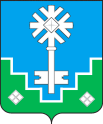 МУНИЦИПАЛЬНОЕ ОБРАЗОВАНИЕ «ГОРОД МИРНЫЙ»МИРНИНСКОГО РАЙОНА РЕСПУБЛИКИ САХА (ЯКУТИЯ)ГОРОДСКОЙ СОВЕТ САХА РЕСПУБЛИКАТЫН МИИРИНЭЙ ОРОЙУОНУН«МИИРИНЭЙ КУОРАТ» МУНИЦИПАЛЬНАЙ ТЭРИЛЛИИ КУОРАТЫН СЭБИЭТЭРЕШЕНИЕБЫhAAРЫЫ27.08.2019                                                                                                             №  IV-23-3Об утверждении кандидатур из числа лиц, замещающих муниципальные должности и должности муниципальной службы в МО «Город Мирный» для награждения почетным знаком «Отличник муниципальной службы Республики Саха (Якутия)»В соответствии с Положением «О почетном знаке «Отличник муниципальной службы Республики Саха (Якутия)», утвержденного Указом Президента Республики Саха (Якутия) от 19.03.2008 г. № 913, городской Совет                                       РЕШИЛ:Утвердить следующие кандидатуры из числа лиц, замещающих муниципальные должности и должности муниципальной службы в МО «Город Мирный» для награждения почетным знаком «Отличник муниципальной службы Республики Саха (Якутия)»:Корытова Ирина Николаевна – Заместитель Главы Администрации по экономике и финансам;Седых Галина Николаевна – начальник управления экономики и финансов городской Администрации.Направить документы на согласование в МО «Мирнинский район» Республики Саха (Якутия) и для работы в рабочую комиссию по рассмотрению документов на награждение почетным знаком «Отличник муниципальной службы Республики Саха (Якутия)» для рассмотрения и последующего внесения в Комиссию по государственным наградам при Главе Республики Саха (Якутия).Председатель городского Совета                                                         О.В. Путинцева                         